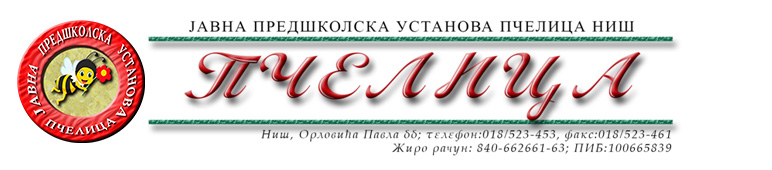 КОНКУРСНА ДОКУМЕНТАЦИЈА ЗА НАБАВКУ ДОБАРА БР. 2.1.4 СТРУЧНА ЛИТЕРАТУРА ЗА ЕКОНОМСКУ СЛУЖБУ ОБРАЗАЦ ПОНУДЕ ЗА НАБАВКУ ДОБАРА  СПЕЦИФИКАЦИЈАУ Нишу,   ____.____.2024.године      			       		ПОНУЂАЧМ.П.        	_____________________                                                                                      		(потпис овлашћеног лица)Под пуном материјалном и кривичном одговорношћу, као заступник понуђача, дајем следећуИ З Ј А В УПонуђач  _______________________________________из ____________________, у поступку  набавке добара број 2.1.4. Стучна литература за економску службу,  испуњава све услове дефинисане конкурсном документацијом за предметну  набавку и то:да је регистрован је код надлежног органа, односно уписан у одговарајући регистар;да он и његов законски заступник није осуђиван за неко од кривичних дела као члан организоване криминалне групе, да није осуђиван за кривична дела против привреде, кривична дела против животне средине, кривично дело примања или давања мита и кривично дело преваре;да није изречена мера забране обављања делатности на снази у време објаве/слања позива за доставу понуде;да је измирио доспеле порезе, доприносе и друге јавне дажбине у складу са прописима Републике Србије или стране државе када има седиште на њеној територији;да је поштовао обавезе које произлазе из важећих прописа о заштити на раду, запошљавању и условима рада, заштити животне средине и гарантује да је ималац права интелектуалне својине;Понуђач овом Изјавом, под пуном материјалном и кривичном одговорношћу потврђује  да је понуду у поступку набавке услуга број добара број 2.1.4. Стучна литература за економску службу, поднео потпуно независно и без договора са другим понуђачима или заинтересованим лицима.У Нишу,   ____.____.2024.године      			       		ПОНУЂАЧМ.П.        	_____________________                                                                                      		(потпис овлашћеног лица)                                                                                                                                                                       Број понуде Назив понуђачаАдреса седишта понуђачаОсоба за контактОдговорна особа/потписник уговораКонтакт телефонТекући рачун и назив банкеМатични бројПИБЕлектронска поштаРед.бр.ОписКоличинаЈединична цена без ПДВ-аУкупна цена без ПДВ-а(3*4)123451.Часопис за правно пословање, радне односе и јавне набавке који обрађује теме:- Радни односи, запошљавање и социјлано осигурање;- Јавне набавке;- Процесно право;- Имовинско-правне односе;- Службена мишељења и судску праксу;- Преглед донетих прописа и прописа у процедури усвајањагодишња претлатаза 2024. годину2.Часопис за тумачење и практичну примену прописа из области:- Буџетског система;- Планирања и финансирања;- Буџетског рачуноводства;- Финансијског управљања и контроле;- Трезора-платног промета;- Обрачуна зарада и накнада;- Радних односа у јавном секторугодишња претлатаза 2024. годину3.Часопис- водич кроз правно-финансијско пословање и менаџмент:- Менаџмент у пракси;- Инструкције за пословање;- Економско-пословно окружење и макоекономске анализе;- Преглед донетих прописа и прописа у процедури усвајања;годишња претлатаза 2024. годинуУКУПНО ЦЕНА БЕЗ ПДВ-АУКУПНО ЦЕНА БЕЗ ПДВ-АИЗНОС ПДВ-АИЗНОС ПДВ-АУКУПНО ЦЕНА СА ПДВ-ОМУКУПНО ЦЕНА СА ПДВ-ОМ